(PART A - APPLICATION FORM)    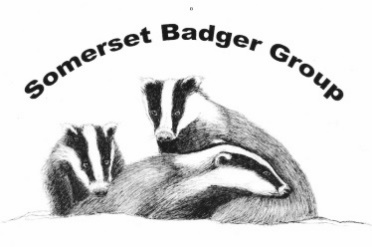 Please complete this form in BLOCK CAPITALSAdditional members at the same addressAddressWhat are your areas of interest (please tick)What areas do you feel you need training in (please tick)PART B – BANKERS ORDER FORM)Please set up the following standing order & debit our account accordingly:Somerset Badger Group                Lloyds Bank                                                       30 16 11                                                       00650375Privacy Notice Somerset Badger Group is committed to securely protecting your personal data.  The group uses your data to:-Process your membership payment each yearSend you news and information of events and activitiesNotify you of volunteering opportunitiesContact you regarding fundraisingProfile information for the purpose of skillsharing/fundraisingPlease send Part A to:          Somerset Badger Group,                                                 47 Sharpham Road,                                                Glastonbury, BA6 9GDOr email to:        	         amandamillar@somersetbadgers.org.uk	    Please send part B to your bank or alternatively use our bank details to set up payment via online bankingMr/Mrs/Ms/MissMr/Mrs/Ms/MissMr/Mrs/Ms/MissStreet & NoTownCountyPostcodeEmail addressHelp man a 24/7 telephone helpline (from home)Record road casualtiesRecord & monitor settsResponse driver for badger casualtiesVisit & advise on garden problemsHelp with badger vaccinationAttend training daysGive talksHelp staff stands at shows & fetesSupport social eventsSett recordingBovine TbBadger biology, tracks and signs Badger garden problemsBadger rescuesBadger lawOtherBranch NameBranch AddressTownCountyPostcodeReference (your name)Payment£18.00 annuallyCommencingSignatureName (please print) Date Account NameSort CodeBank Account Number